Thema CASEL: Relaties hanteren Onderwerp: CommunicerenLes: Communiceren en LichaamstaalTijdsduur werkvorm: 10 minuten Wanneer: Starters-/verwerkingsopdracht en deze opdracht kan ook als afsluiting van de les worden gedaanDoelen:De leerling ziet in wat het nut is van (non-)verbale communicatie tijdens een samenwerkingsopdracht.   Benodigdheden: Kaarten van 1 t/m 50 (zie volgende bladzijde)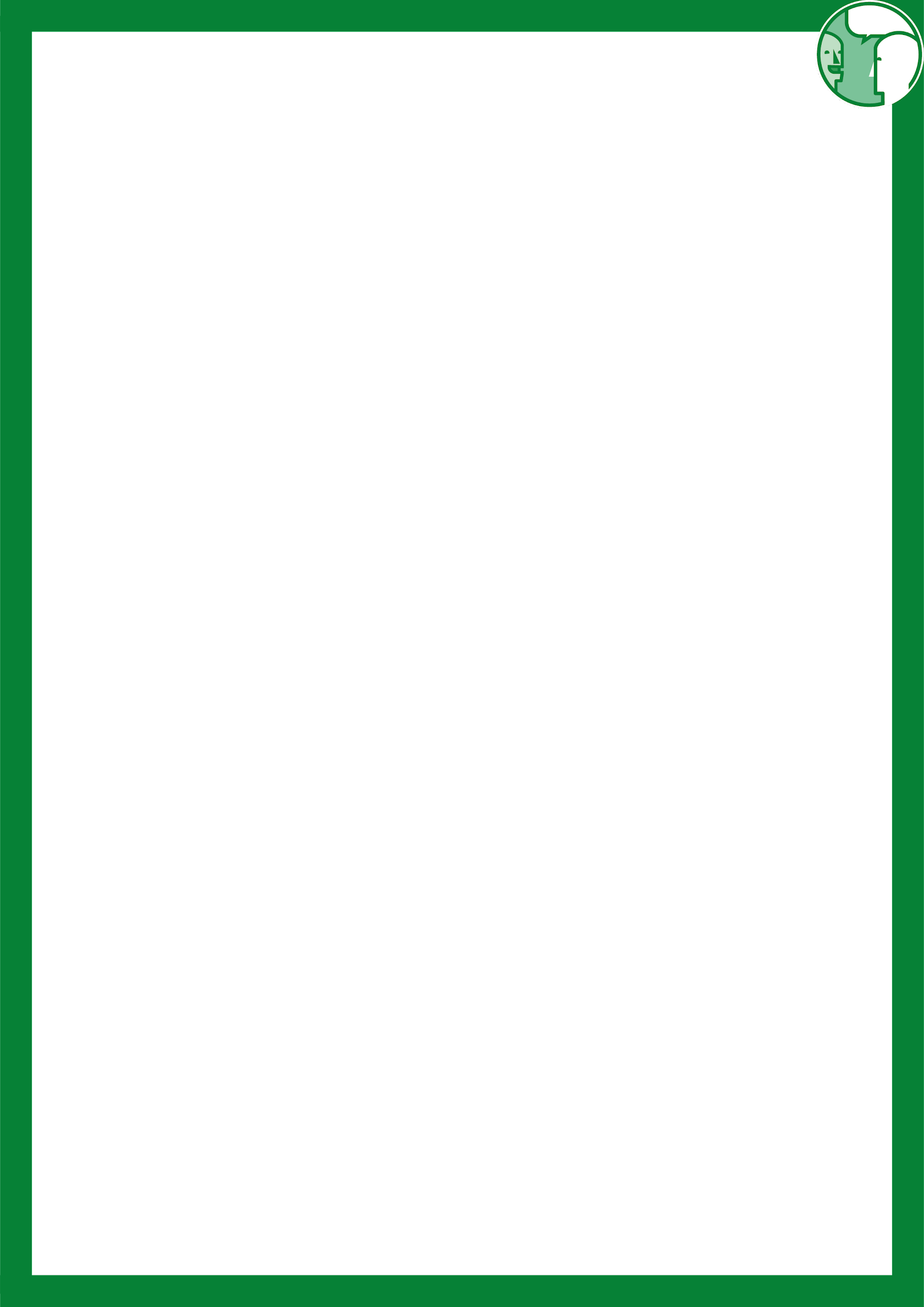 Print de kaarten het liefste op gekleurd papier, zodat je niet vanaf de achterkant kunt zien welk getal er op het kaartje staat SchaarInstructie: Je vormt een groepje met maximaal 6 leerlingen en zorgt dat je de kaarten uitknipt. Leerlingen kunnen ook de kaarten uitknippen.Iedereen krijgt 4 kaarten met een nummer erop. Niemand anders mag de kaarten zien.Als iedereen 4 kaarten heeft, begint het spel en mag niemand meer iets zeggen.Je moet proberen om de kaarten in de juiste volgorde te leggen, van 1 t/m 50. Dit doe je door de kaarten open op het midden van de tafel te leggen op een stapel. Dit gebeurt zonder praten of handgebaren.Het spel kan moeilijker worden gemaakt door bijvoorbeeld de kaarten gesloten op een stapel te leggen en pas te kijken of de volgorde klopt, als alle kaarten op de stapel liggen. Ook kunnen er meer kaarten per persoon worden uitgedeeld.Bespreek aan het einde van het spel met elkaar hoe de samenwerking kan worden verbeterd. Wat is er nodig voor een juiste volgorde van de kaarten? Hoe kan non-verbale of verbale communicatie helpen?1234567891011121314151617181920212223242526272829303132333435363738394041424344454647484950